      1 декабря в  МБДОУ Детский сад № 9 состоялся городской конкурс ИКаРенок.                                                            В конкурсе приняли участие все дошкольные учреждения города (всего 9)Конкурс проводился с целью приобщения детей дошкольного возраста к техническому творчеству; формирования сообщества педагогов и детей, занимающихся инновационной деятельностью, расширения сетевого взаимодействия образовательных организаций   Наш детский сад представляла команда  подготовительной к школе группы "Теремок" в составе:Шафигуллина Елисея и его папы  Александра СалижамовичаЛутай Никиты и его папы   Ильи  МихайловичаВоспитателей С.О. Бакеевой и Н.В. Бортневой.Участники команды  успешно прошли конкурсные испытания и заняли 5 место. Поздравляем участников такого серьезного конкурса. Желаем дальнейших успехов в конструкторской деятельности.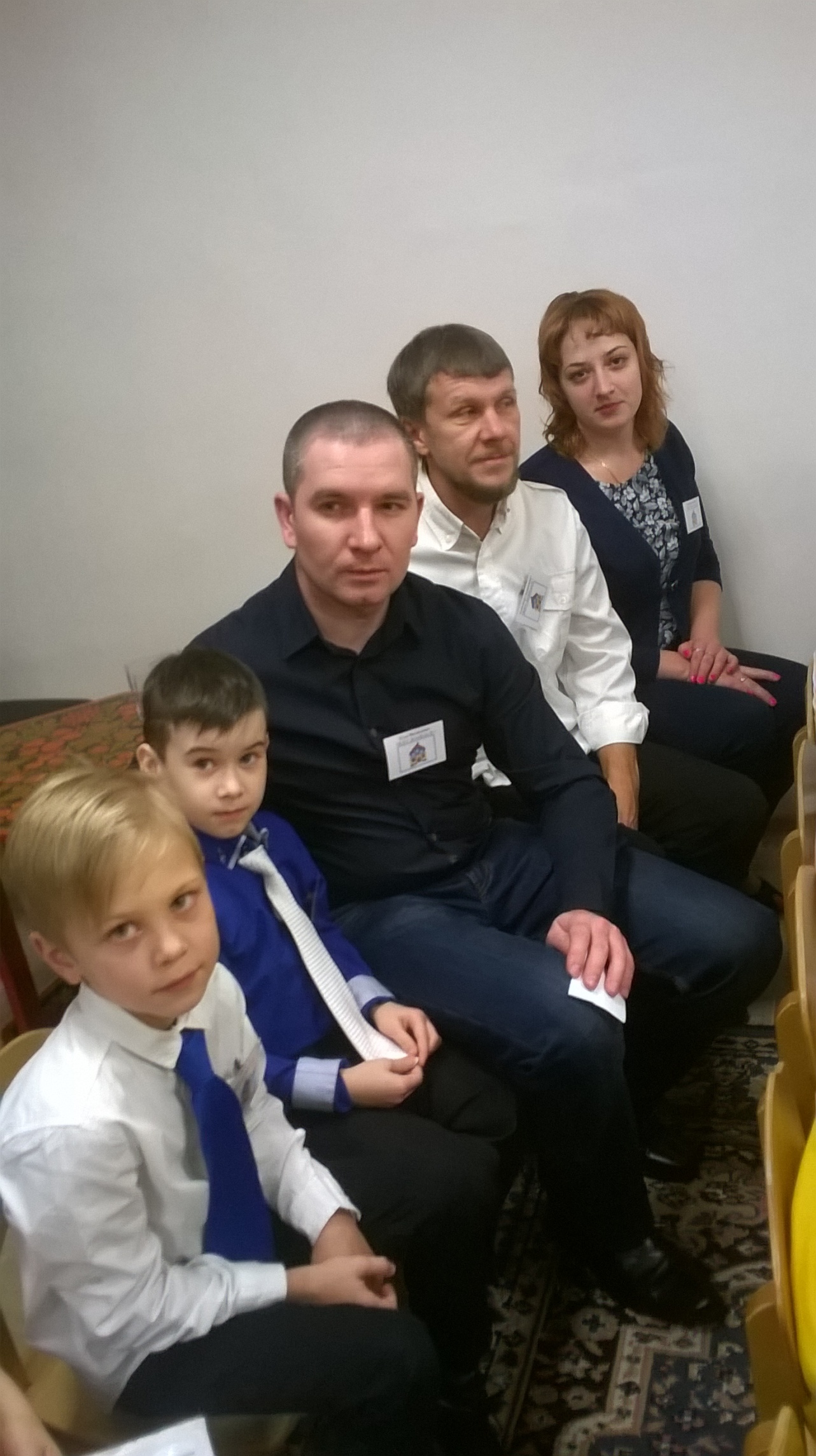 Команда "Теремок"Девиз: Мы не зайки и не мишкиА веселые мальчишкиЛюбим заниматьсяВ ЛЕГО разбираться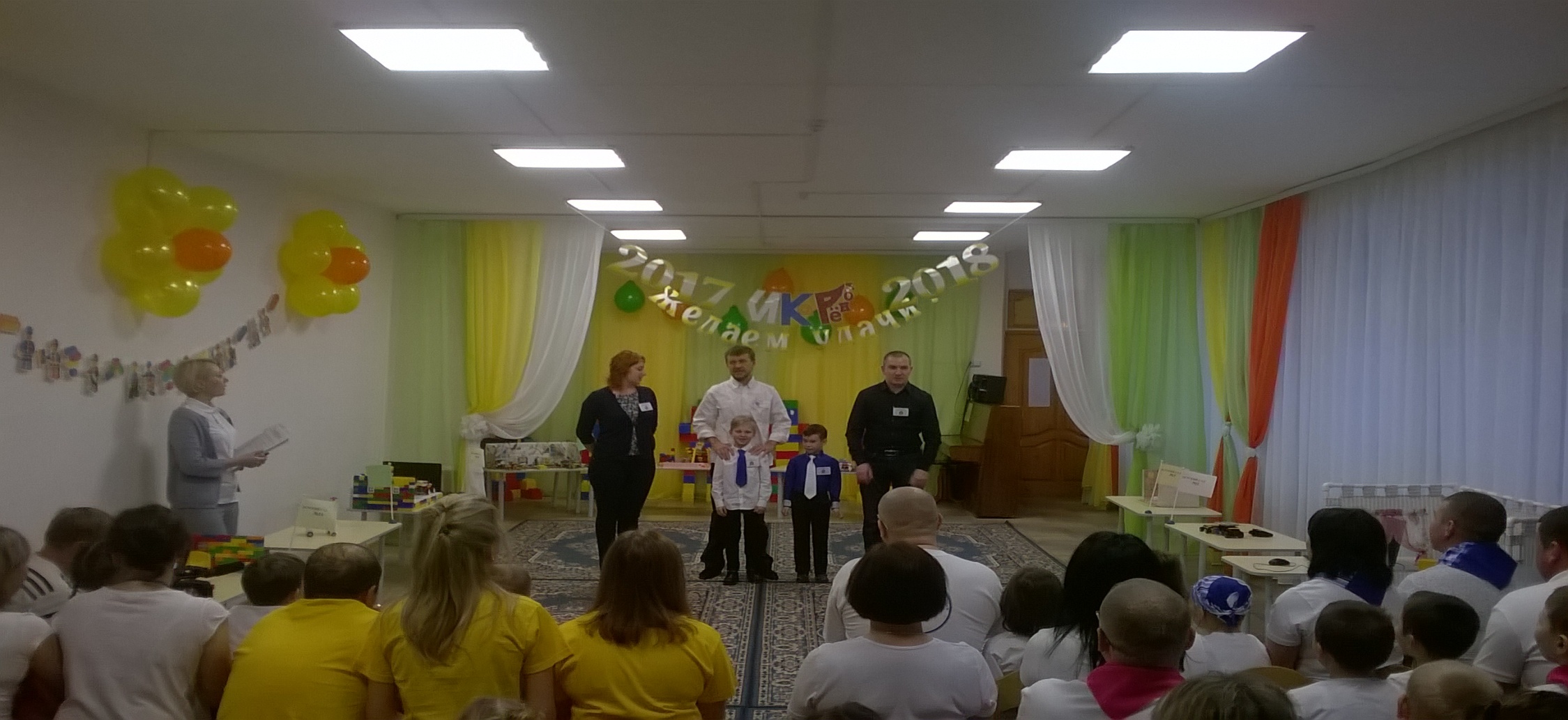 Приветствие команды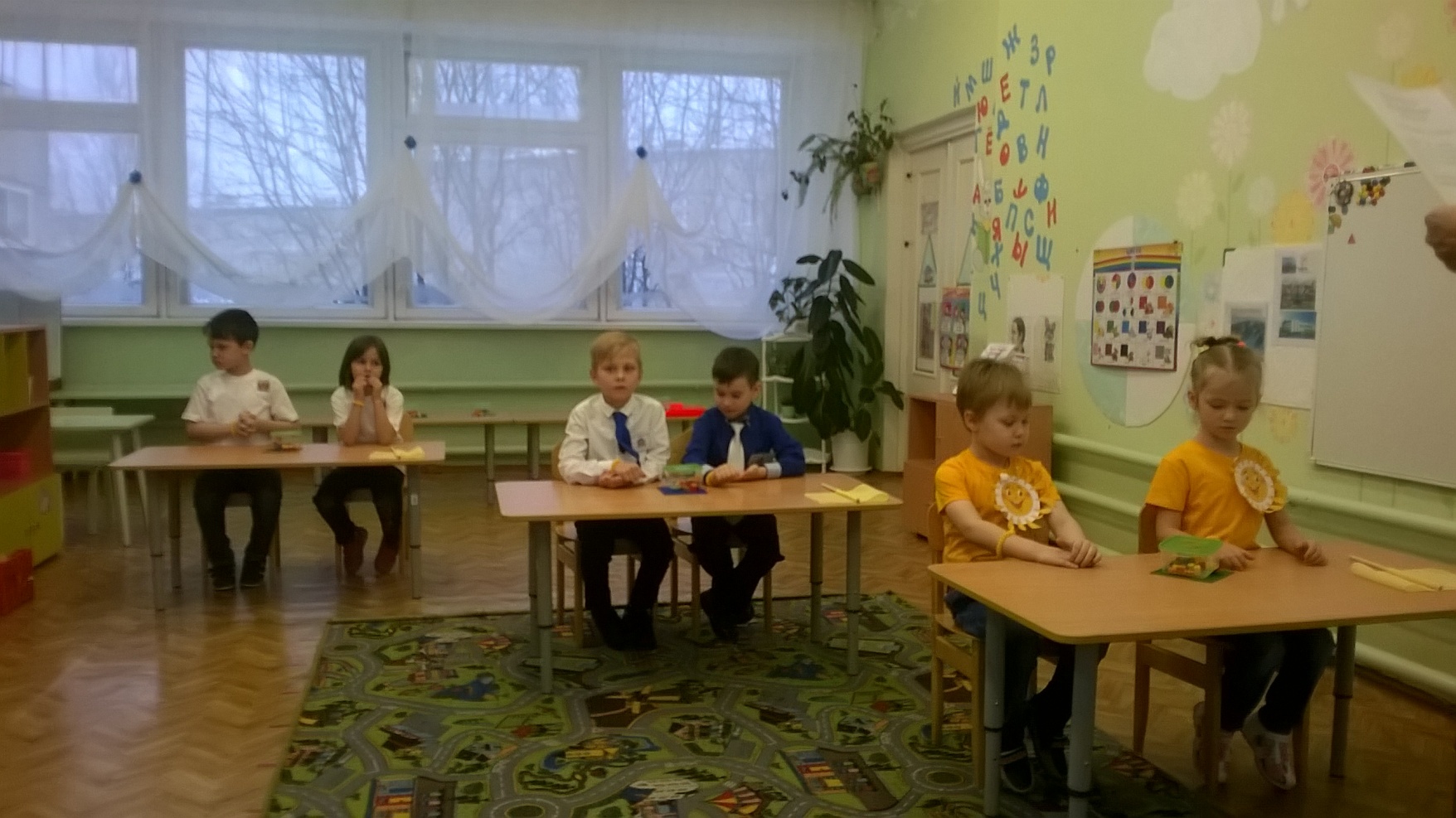 Конкурсное испытание "Половинка моя"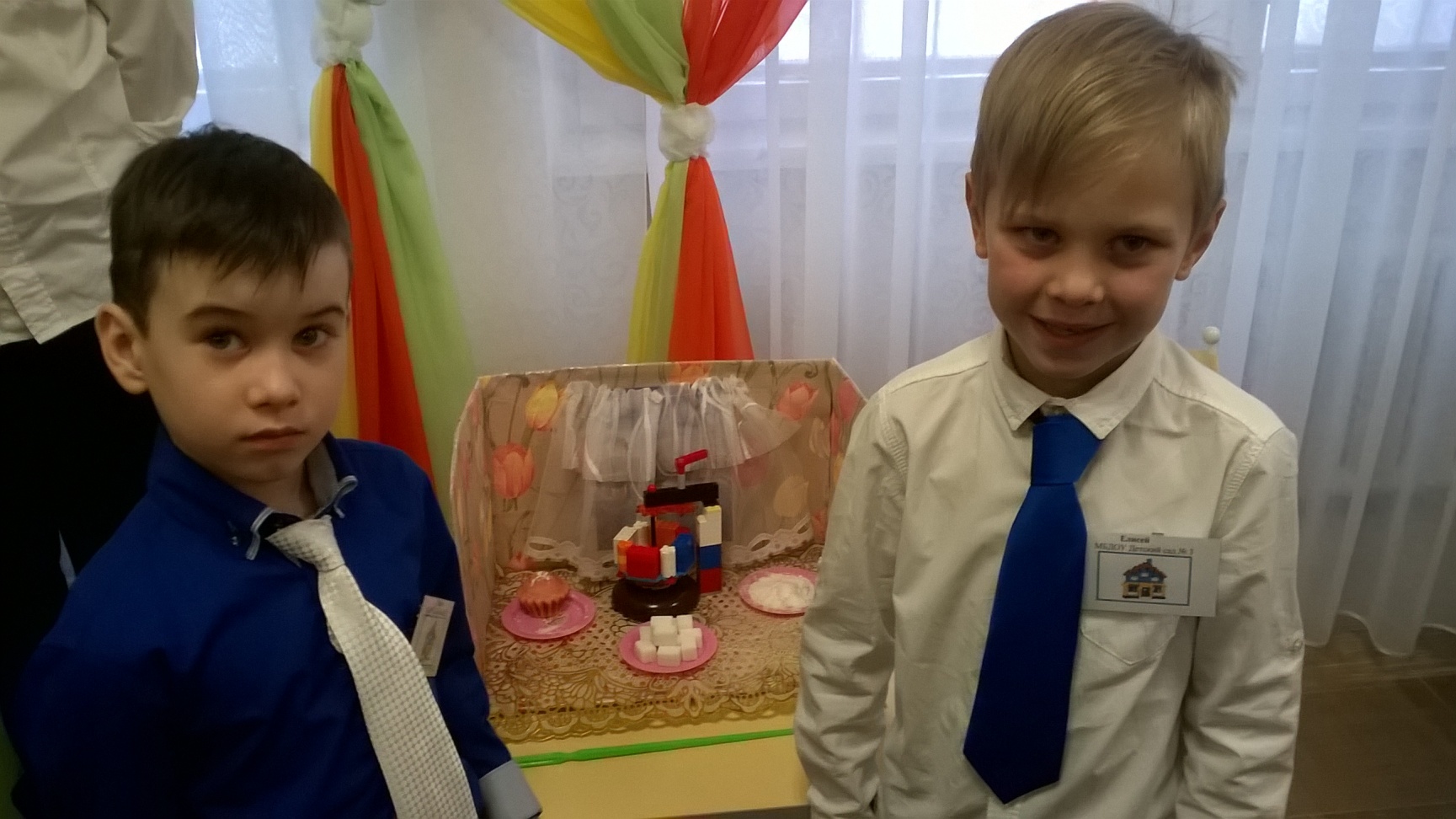 Герои дня Никита и Елисей.  Кто знает, может быть,  в будущем инженеры-конструкторы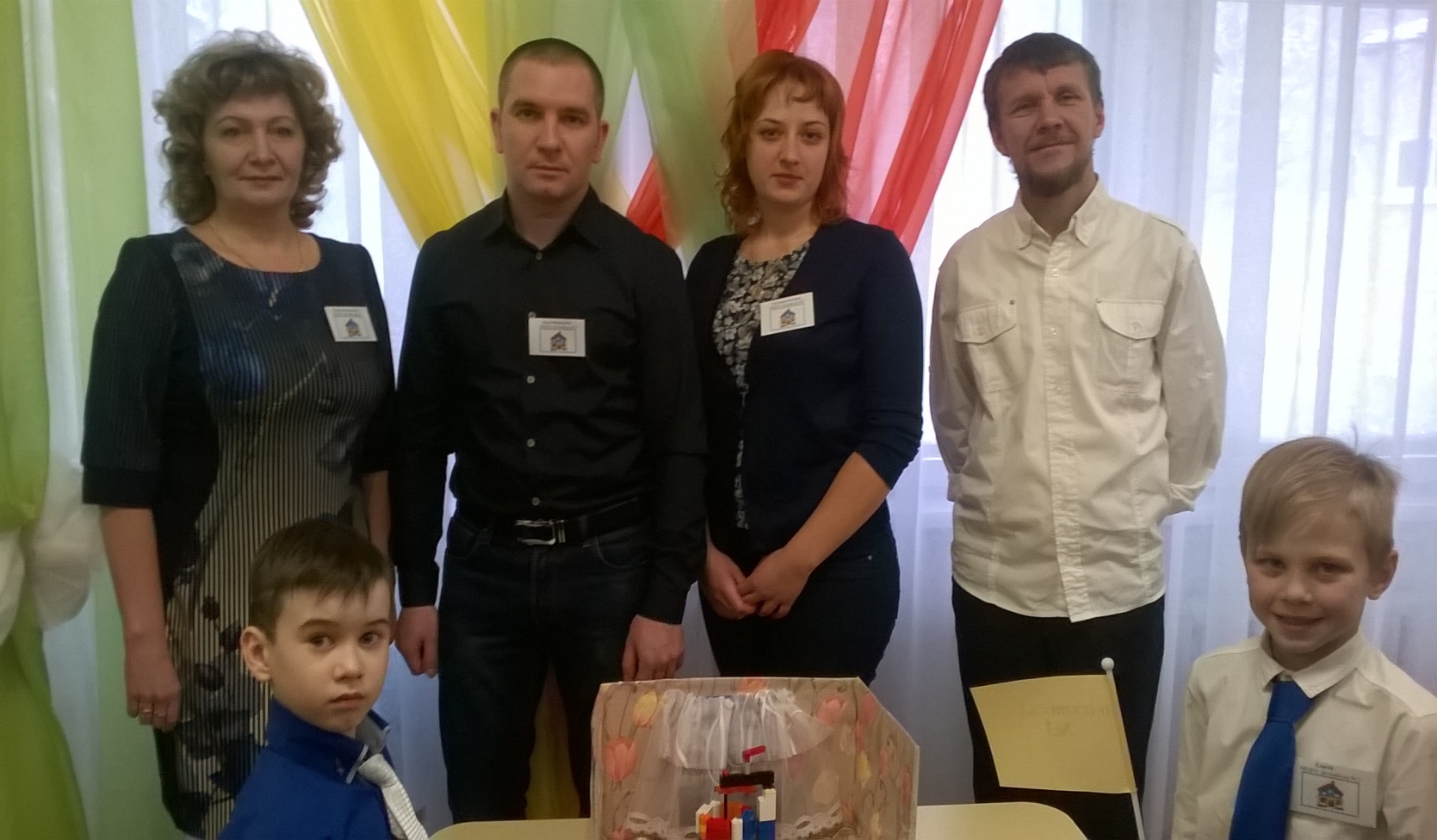                                                       Команда в полном составе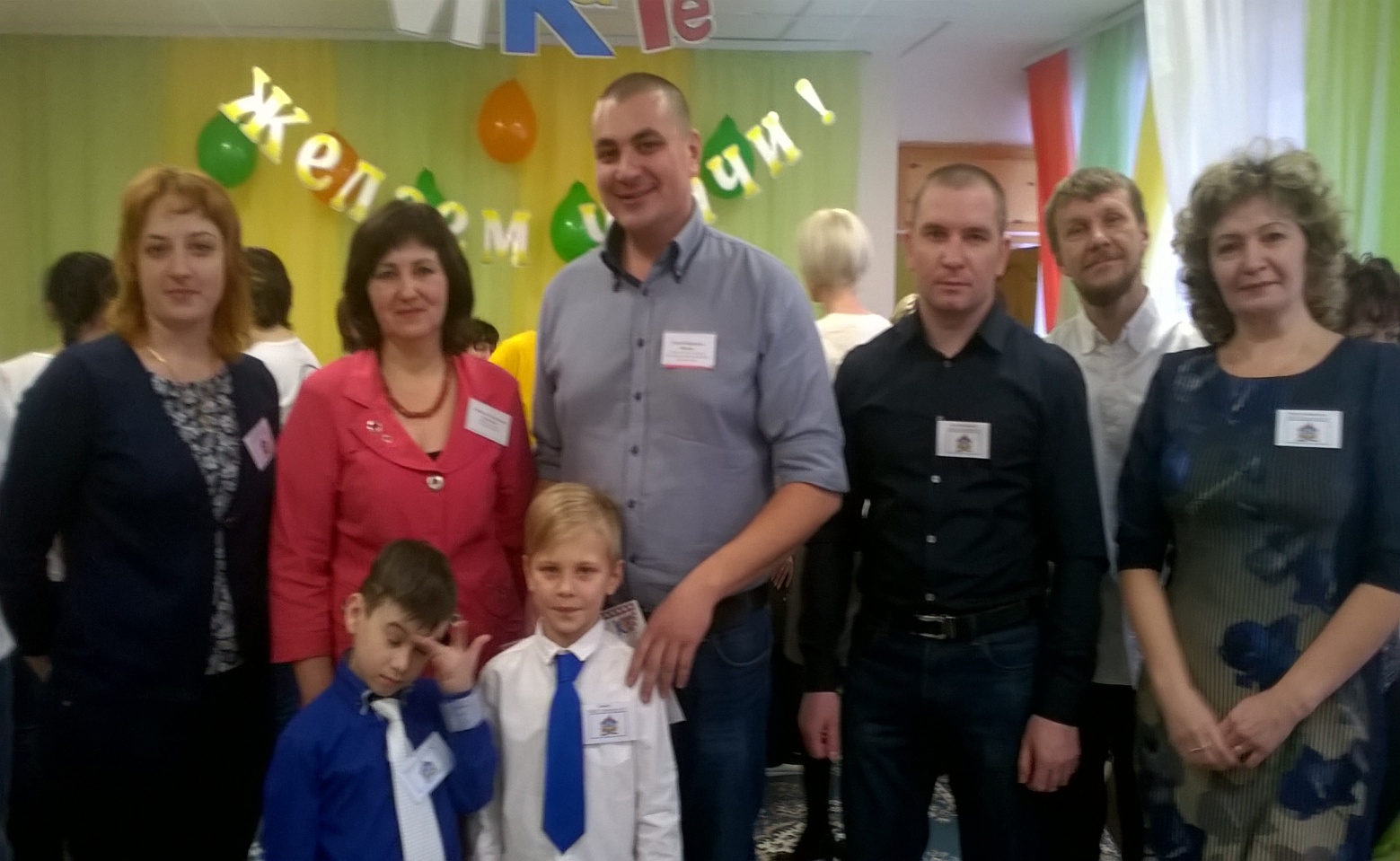                                            Участники конкурса с  членами жюри